ZSC.271.12.2016		   		                       Gliwice, 18.01.2016 r.Zapytanie ofertowe
(na podstawie art. 4 pkt.8 ustawy pzp)Związek Gmin i Powiatów Subregionu Centralnego Województwa Śląskiego 
ul. Bojkowska 37, 44-100 Gliwicezaprasza do złożenia propozycji cenowej na wykonanie materiałów szkoleniowych w 2016 r. oraz ich dostawę do siedziby Związku (kod CPV 22462000-6 materiały reklamowe, 79823000-9 usługi drukowania i dostawy)OPIS PRZEDMIOTU ZAMÓWIENIA:  Przedmiotem zapytania jest koszt realizacji usługi wykonania (w tym: zaprojektowania, wykonania, dostawy) materiałów szkoleniowych zgodnie z przedstawioną poniżej specyfikacją:2.Przedmiot zamówienia obejmuje w szczególności: projekt graficzny dla ww. materiałów oraz przygotowanie do druku 
i wydruk 500 szt. notesów A4 w kratkę oraz nadruk logotypów na 500 długopisach wraz z dostawą do siedziby Związkuprzekazanie Zleceniobiorcy gotowego projektu graficznego notesu długopisu w postaci pliku w formacie PDF3.Wykonawca zobowiązany jest do realizacji zamówienia zgodnie 
z elementami identyfikacji wizualnej Zamawiającego. Na etapie przygotowań projektów graficznych Zamawiający przewiduje możliwość konsultacji w celu uzgodnienia szczegółów i akceptacji przedstawianych propozycji graficznych. Wykonawca zobowiązany jest przedstawić w terminie do 2 dni roboczych od podpisania umowy minimum 2 propozycji projektów graficznych dla notesu. Zamawiający wybierze 1 projekt. Wykonawca zobowiązany jest wprowadzić ew poprawki do projektu zgodnie z uwagami Zamawiającego do ostatecznego uzyskania akceptacji Zamawiającego. Kolorystyka, wielkość i rozmieszczenie logotypów na materiałach powinny zostać uzgodnione z Zamawiającym wg zasad Księgi Identyfikacji Wizualnej znaku marki Fundusze Europejskie i znaków programów polityki spójności na lata 2014-20204.Przedmiot zamówienia zostanie dostarczony do siedziby Zamawiającego
 w terminie do maksymalnie do 10.02.2016 r. (ul. Bojkowska 37, 44-100 Gliwice)5.Wykonawcy ubiegający się o zamówienie muszą spełniać niżej wymieniony warunek udziału w postępowaniu: doświadczenie w przygotowaniu co najmniej 5 publikacji ( projekt graficzny oraz druk), w terminie 2 lat przed ogłoszeniem niniejszego zapytania ofertowegoZ postępowania wykluczone są podmioty powiązane z Zamawiającym kapitałowo lub osobowo. Powiązania, o których mowa polegają w szczególności na:  uczestniczeniu w spółce jako wspólnik spółki cywilnej lub spółki osobowej;  posiadaniu co najmniej 10% udziałów lub akcji;  pełnieniu funkcji członka organu nadzorczego lub zarządzającego, prokurenta, pełnomocnika;  pozostawaniu w związku małżeńskim, w stosunku pokrewieństwa lub powinowactwa w linii prostej, pokrewieństwa lub powinowactwa w linii bocznej do drugiego stopnia lub w stosunku przysposobienia, opieki lub kurateli.   Dokumenty wymagane w celu potwierdzenia spełniania warunkówZamawiający w celu potwierdzenia warunków określonych w punkcie 5 wymaga przedłożenia następujących dokumentów:Wykaz przygotowanych (projekt graficzny oraz druk) publikacji/folderów/broszur/notesów (co najmniej 5) według wzoru stanowiącego Załącznik nr 3 do ZapytaniaDo wykazu należy dołączyć dokumenty potwierdzające należyte wykonanie usług wskazanych w wykazie:referencje, podpisane przez Zleceniodawców danych zamówień. Podane w Wykazie zamówienie bez załączenia dokumentu potwierdzającego należyte wykonanie usługi nie będzie brane pod uwagę przez Zamawiającego. To samo jeżeli 
z załączonego dokumentu (referencji) nie będzie wynikać należyte wykonanie zamówienia.Oryginały min. 3 przygotowanych i wydrukowanych publikacji/folderów/broszur/notesów wskazanych w wykazie 
z załącznika nr 3Zamawiający zastrzega możliwość sprawdzenia powyższych informacji.7. Propozycja powinna zawierać następujące dokumenty:  ofertę cenową brutto na formularzu ofertowym stanowiącym załącznik 
nr 1 do zapytania. Cena powinna zawierać koszty dostawy oraz produkcji notesów i długopisówpodpisane, opieczętowane oświadczenie o braku powiązań kapitałowych oraz osobowych z Zamawiającym – załącznik nr 2Wykaz przygotowanych publikacji/folderów/broszur/notesów (co najmniej 5 publikacji) według wzoru stanowiącego Załącznik nr 3 do Zapytania wraz z dokumentami wskazanymi w punkcie 6 czyli: referencjami oraz oryginały min. 3 przygotowanych i wydrukowanych publikacji/folderów/broszur/notesówKalkulacja cenowa brutto musi zawierać wszelkie koszty (również kosztów dodatkowych, które mogą powstać przy realizacji) związane z realizacją
 i dostawą zamówienia, tj. z zaprojektowaniem, wykonaniem, drukiem 
i dostarczeniem notesów i długopisów do siedziby Zamawiającego. Koszt nieskalkulowany w ofercie stanowi ryzyko Wykonawcy.Nie dopuszcza się składania ofert przez podmioty bez doświadczenia 
w realizacji opracowań graficznych.8.Kryterium oceny ofertZamawiający dokona oceny ofert na podstawie wyniku osiągniętej liczby punktów wyliczonych w oparciu o następujące kryteria i ustaloną punktację do 10 pkt (100% = 10 pkt):  cena – 70% (7 pkt.) kompozycja i jakość wykonanych publikacji – 30% (3 pkt)WZORY OBLICZEŃ:  cena 
cena najniższa / cena badanej oferty x 7 pkt. kompozycja i jakość wykonanych publikacjibardzo dobra – 3 pkt.dobra – 2 pkt.dostateczna – 1 pkt.niedostateczna – 0,5 pkt.nieakceptowalna – 0 pktW przypadku tego kryterium oceniany będzie przejrzysty układ, czytelność przekazu, nowoczesność w podejściu do prezentowanych opracowań graficznych spełniających wymagania wskazane w pkt 7 niniejszego Zapytania. Ocena zostanie dokonana na podstawie załączonych min. 3 przygotowanych i wydrukowanych publikacji/folderów/broszur/notesów. Oceny dokona powołana komisja w dniu 27.01.2016 r.Punkty za kompozycję i jakość zostaną przyznane przez każdego członka komisji dokonującego oceny przedstawionych publikacji/folderów/broszur/notesów zgodnie z ww. skalą punktową. Liczba punktów przyznana przez członków komisji dla danego kryterium i danej firmy zostanie zsumowana, a następnie podzielona przez liczbę oceniających członków komisji.Za najlepszą zostanie uznana oferta z największą liczbą punktów.   9.Forma płatności:  Płatność za zrealizowaną całość usługi - przelew do 14 dni od otrzymania faktury za całość usługi, na podstawie protokołu odbioru zrealizowanej usługi10.Miejsce i termin złożenia propozycji cenowej:Propozycję cenową należy:przesłać w formie pocztowej na adres Zamawiającego Związek Gmin 
i Powiatów Subregionu Centralnego Województwa Śląskiego 
ul. Bojkowska 37, 44-100 Gliwice do dnia 26.01.2016 r. Decyduje data wpływu do siedziby Biura Związku lub dostarczyć osobiście do siedziby Zamawiającego ul. Bojkowska 37, 
44-100 Gliwice do dnia 26.01.2016 r. Wykonawca zobowiązany jest do telefonicznego potwierdzenia otrzymania oferty przez Zamawiającego. DODATKOWE INFORMACJE:   Zamawiający nie dopuszcza dzielenia zamówienia na części i złożenia oferty na realizację jednej z nich.Zamawiający podpisze z Wykonawcą umowę na świadczenie ww. usług.Zamówienie jest realizowane w ramach projektu współfinansowanego ze środków Unii Europejskiej w ramach Programu Operacyjnego Pomoc Techniczna 2014-2020. OSOBA UPRAWNIONA DO KONTAKTÓW W SPRAWIE ZAPYTANIA OFERTOWEGO:  Sabina Bryś, e-mail: sabina.brys@subregioncentralny.pl, tel. 032 461 22 58.     Niniejsze zapytanie nie jest zamówieniem i nie obliguje Zamawiającego do skorzystania z przedstawionej propozycji.Z poważaniemDyrektor BiuraMariusz ŚpiewokL.p.NazwaSzczegóły dotyczące znakowaniaILOŚĆ (szt.)DŁUGOPIS METALOWY z wkładem niebieskimKolor obudowy: niebieskiZnakowanie:- 1 kolor- logotypy POPT oraz UE- logo Związku Subregionu Centralnego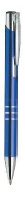 500NOTES A4 w kratkę- spiralne bindowanie- min. 50 kartek w kratkę, materiał biały, gładki papier 70-80 g/m3 (środek)- okładka min. 350 gm3- okładka notesu wg indywidualnie zaprojektowanego projektu graficznego zgodnie z wytycznymi i identyfikacją wizualną Zamawiającego- nadruk środek: nadruk kolorowy na każdej stronie notesu w nagłówku i stopceZnakowanie na okładce:- grawer / laser/ tłoczenie- 1 kolor - logotypy POPT oraz UE- logo Związku Subregionu CentralnegoZnakowanie:- 1 kolor- logotypy POPT oraz UE- logo Związku Subregionu Centralnego500